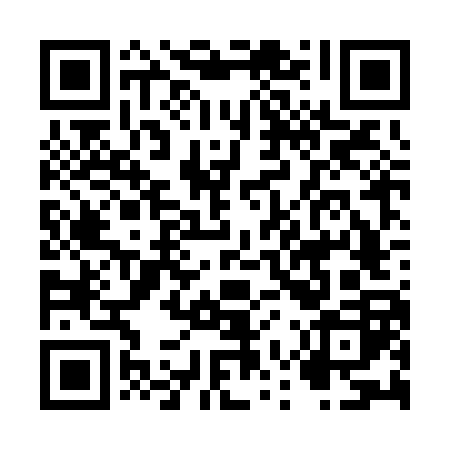 Ramadan times for Edinburgh, AustraliaMon 11 Mar 2024 - Wed 10 Apr 2024High Latitude Method: NonePrayer Calculation Method: Muslim World LeagueAsar Calculation Method: ShafiPrayer times provided by https://www.salahtimes.comDateDayFajrSuhurSunriseDhuhrAsrIftarMaghribIsha11Mon5:465:467:111:254:577:397:398:5912Tue5:475:477:121:254:577:387:388:5813Wed5:485:487:131:254:567:367:368:5614Thu5:495:497:141:254:557:357:358:5515Fri5:505:507:151:244:547:347:348:5316Sat5:515:517:151:244:537:327:328:5217Sun5:525:527:161:244:537:317:318:5018Mon5:525:527:171:234:527:297:298:4919Tue5:535:537:181:234:517:287:288:4720Wed5:545:547:191:234:507:277:278:4621Thu5:555:557:191:234:497:257:258:4422Fri5:565:567:201:224:487:247:248:4323Sat5:575:577:211:224:477:227:228:4224Sun5:585:587:221:224:467:217:218:4025Mon5:595:597:231:214:457:207:208:3926Tue5:595:597:231:214:457:187:188:3727Wed6:006:007:241:214:447:177:178:3628Thu6:016:017:251:214:437:157:158:3429Fri6:026:027:261:204:427:147:148:3330Sat6:036:037:271:204:417:137:138:3231Sun6:046:047:271:204:407:117:118:301Mon6:046:047:281:194:397:107:108:292Tue6:056:057:291:194:387:097:098:273Wed6:066:067:301:194:377:077:078:264Thu6:076:077:301:184:367:067:068:255Fri6:076:077:311:184:357:057:058:236Sat6:086:087:321:184:347:037:038:227Sun5:095:096:3312:183:336:026:027:218Mon5:105:106:3412:173:326:016:017:199Tue5:105:106:3412:173:315:595:597:1810Wed5:115:116:3512:173:305:585:587:17